Российская Федерация, Нижегородская область, р-н Кстовский, сельский поселок Культура, ул.Изумрудная, д20, корп 2Российская Федерация, Нижегородская область, р-н Кстовский, сельский поселок Культура, ул.Изумрудная, д20, корп 2Российская Федерация, Нижегородская область, р-н Кстовский, сельский поселок Культура, ул.Изумрудная, д20, корп 2Российская Федерация, Нижегородская область, р-н Кстовский, сельский поселок Культура, ул.Изумрудная, д20, корп 2Российская Федерация, Нижегородская область, р-н Кстовский, сельский поселок Культура, ул.Изумрудная, д20, корп 2Российская Федерация, Нижегородская область, р-н Кстовский, сельский поселок Культура, ул.Изумрудная, д20, корп 2Российская Федерация, Нижегородская область, р-н Кстовский, сельский поселок Культура, ул.Изумрудная, д20, корп 2Российская Федерация, Нижегородская область, р-н Кстовский, сельский поселок Культура, ул.Изумрудная, д20, корп 2 Адрес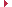  Адрес Кадастровый номер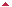  Кадастровый номер Кадастровый номер Кадастровый номер Кадастровый номерРоссийская Федерация,Нижегородская область, р-н Кстовский, с Культура, ул Изумрудная, д 20, корп 2, кв 2Российская Федерация,Нижегородская область, р-н Кстовский, с Культура, ул Изумрудная, д 20, корп 2, кв 252:26:0020010:167252:26:0020010:1672Российская Федерация,Нижегородская область, р-н Кстовский, с Культура, ул Изумрудная, д 20, корп 2, кв 3Российская Федерация,Нижегородская область, р-н Кстовский, с Культура, ул Изумрудная, д 20, корп 2, кв 352:26:0020010:167352:26:0020010:1673Российская Федерация,Нижегородская область, р-н Кстовский, с Культура, ул Изумрудная, д 20, корп 2, кв 4Российская Федерация,Нижегородская область, р-н Кстовский, с Культура, ул Изумрудная, д 20, корп 2, кв 452:26:0020010:167452:26:0020010:1674Российская Федерация,Нижегородская область, р-н Кстовский, с Культура, ул Изумрудная, д 20, корп 2, кв 5Российская Федерация,Нижегородская область, р-н Кстовский, с Культура, ул Изумрудная, д 20, корп 2, кв 552:26:0020010:167552:26:0020010:1675Российская Федерация,Нижегородская область, р-н Кстовский, с Культура, ул Изумрудная, д 20, корп 2, кв 6Российская Федерация,Нижегородская область, р-н Кстовский, с Культура, ул Изумрудная, д 20, корп 2, кв 652:26:0020010:167652:26:0020010:1676Российская Федерация,Нижегородская область, р-н Кстовский, с Культура, ул Изумрудная, д 20, корп 2, кв 7Российская Федерация,Нижегородская область, р-н Кстовский, с Культура, ул Изумрудная, д 20, корп 2, кв 752:26:0020010:167752:26:0020010:1677Российская Федерация,Нижегородская область, р-н Кстовский, с Культура, ул Изумрудная, д 20, корп 2, кв 9Российская Федерация,Нижегородская область, р-н Кстовский, с Культура, ул Изумрудная, д 20, корп 2, кв 952:26:0020010:167952:26:0020010:1679Российская Федерация,Нижегородская область, р-н Кстовский, с Культура, ул Изумрудная, д 20, корп 2, кв 10Российская Федерация,Нижегородская область, р-н Кстовский, с Культура, ул Изумрудная, д 20, корп 2, кв 1052:26:0020010:168052:26:0020010:1680Российская Федерация,Нижегородская область, р-н Кстовский, с Культура, ул Изумрудная, д 20, корп 2, кв 11Российская Федерация,Нижегородская область, р-н Кстовский, с Культура, ул Изумрудная, д 20, корп 2, кв 1152:26:0020010:168152:26:0020010:1681Российская Федерация,Нижегородская область, р-н Кстовский, с Культура, ул Изумрудная, д 20, корп 2, кв 12Российская Федерация,Нижегородская область, р-н Кстовский, с Культура, ул Изумрудная, д 20, корп 2, кв 1252:26:0020010:168252:26:0020010:1682Российская Федерация,Нижегородская область, р-н Кстовский, с Культура, ул Изумрудная, д 20, корп 2, кв 13Российская Федерация,Нижегородская область, р-н Кстовский, с Культура, ул Изумрудная, д 20, корп 2, кв 1352:26:0020010:168352:26:0020010:1683Российская Федерация,Нижегородская область, р-н Кстовский, с Культура, ул Изумрудная, д 20, корп 2, кв 14Российская Федерация,Нижегородская область, р-н Кстовский, с Культура, ул Изумрудная, д 20, корп 2, кв 1452:26:0020010:168452:26:0020010:1684Российская Федерация,Нижегородская область, р-н Кстовский, с Культура, ул Изумрудная, д 20, корп 2, кв 15Российская Федерация,Нижегородская область, р-н Кстовский, с Культура, ул Изумрудная, д 20, корп 2, кв 1552:26:0020010:168552:26:0020010:1685Российская Федерация,Нижегородская область, р-н Кстовский, с Культура, ул Изумрудная, д 20, корп 2, кв 16Российская Федерация,Нижегородская область, р-н Кстовский, с Культура, ул Изумрудная, д 20, корп 2, кв 1652:26:0020010:168652:26:0020010:1686Российская Федерация,Нижегородская область, р-н Кстовский, с Культура, ул Изумрудная, д 20, корп 2, кв 17Российская Федерация,Нижегородская область, р-н Кстовский, с Культура, ул Изумрудная, д 20, корп 2, кв 1752:26:0020010:168752:26:0020010:1687Российская Федерация,Нижегородская область, р-н Кстовский, с Культура, ул Изумрудная, д 20, корп 2, кв 18Российская Федерация,Нижегородская область, р-н Кстовский, с Культура, ул Изумрудная, д 20, корп 2, кв 1852:26:0020010:168852:26:0020010:1688Российская Федерация,Нижегородская область, р-н Кстовский, с Культура, ул Изумрудная, д 20, корп 2, кв 19Российская Федерация,Нижегородская область, р-н Кстовский, с Культура, ул Изумрудная, д 20, корп 2, кв 1952:26:0020010:168952:26:0020010:1689Российская Федерация,Нижегородская область, р-н Кстовский, с Культура, ул Изумрудная, д 20, корп 2, кв 20Российская Федерация,Нижегородская область, р-н Кстовский, с Культура, ул Изумрудная, д 20, корп 2, кв 2052:26:0020010:169052:26:0020010:1690Российская Федерация,Нижегородская область, р-н Кстовский, с Культура, ул Изумрудная, д 20, корп 2, кв 21Российская Федерация,Нижегородская область, р-н Кстовский, с Культура, ул Изумрудная, д 20, корп 2, кв 2152:26:0020010:169152:26:0020010:1691Российская Федерация,Нижегородская область, р-н Кстовский, с Культура, ул Изумрудная, д 20, корп 2, кв 22Российская Федерация,Нижегородская область, р-н Кстовский, с Культура, ул Изумрудная, д 20, корп 2, кв 2252:26:0020010:169252:26:0020010:1692НиРоссийская Федерация,Нижегородская область, р-н Кстовский, с Культура, ул Изумрудная, д 20, корп 2, кв 23НиРоссийская Федерация,Нижегородская область, р-н Кстовский, с Культура, ул Изумрудная, д 20, корп 2, кв 2352:26:0020010:169352:26:0020010:1693Российская Федерация,Нижегородская область, р-н Кстовский, с Культура, ул Изумрудная, д 20, корп 2, кв 24Российская Федерация,Нижегородская область, р-н Кстовский, с Культура, ул Изумрудная, д 20, корп 2, кв 2452:26:0020010:169452:26:0020010:1694Российская Федерация,Нижегородская область, р-н Кстовский, с Культура, ул Изумрудная, д 20, корп 2, кв 25Российская Федерация,Нижегородская область, р-н Кстовский, с Культура, ул Изумрудная, д 20, корп 2, кв 2552:26:0020010:169552:26:0020010:1695Российская Федерация,Нижегородская область, р-н Кстовский, с Культура, ул Изумрудная, д 20, корп 2, кв 26Российская Федерация,Нижегородская область, р-н Кстовский, с Культура, ул Изумрудная, д 20, корп 2, кв 2652:26:0020010:169652:26:0020010:1696Российская Федерация,Нижегородская область, р-н Кстовский, с Культура, ул Изумрудная, д 20, корп 2, кв 27Российская Федерация,Нижегородская область, р-н Кстовский, с Культура, ул Изумрудная, д 20, корп 2, кв 2752:26:0020010:169752:26:0020010:1697Российская Федерация,Нижегородская область, р-н Кстовский, с Культура, ул Изумрудная, д 20, корп 2, кв 28Российская Федерация,Нижегородская область, р-н Кстовский, с Культура, ул Изумрудная, д 20, корп 2, кв 2852:26:0020010:169852:26:0020010:1698Российская Федерация,Нижегородская область, р-н Кстовский, с Культура, ул Изумрудная, д 20, корп 2, кв 29Российская Федерация,Нижегородская область, р-н Кстовский, с Культура, ул Изумрудная, д 20, корп 2, кв 2952:26:0020010:169952:26:0020010:1699Российская Федерация,Нижегородская область, р-н Кстовский, с Культура, ул Изумрудная, д 20, корп 2, кв 30Российская Федерация,Нижегородская область, р-н Кстовский, с Культура, ул Изумрудная, д 20, корп 2, кв 3052:26:0020010:170052:26:0020010:1700Российская Федерация,Нижегородская область, р-н Кстовский, с Культура, ул Изумрудная, д 20, корп 2, кв 1Российская Федерация,Нижегородская область, р-н Кстовский, с Культура, ул Изумрудная, д 20, корп 2, кв 152:26:0020010:170152:26:0020010:1701